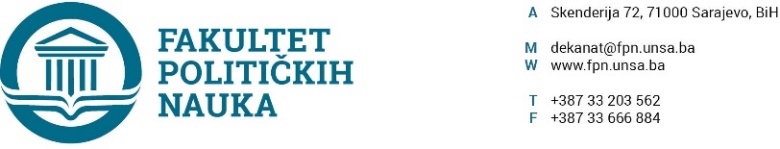 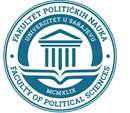 Sarajevo,  11.04.2023. godineDvadesetpeta redovna sjednica Vijeća Fakulteta održana je dana  11.04.2023. godine, sa početkom u 13 sati u Sali 12/P Fakulteta.Za predloženi dnevni red  glasalo je 35 članova Vijeća i to: Doc.dr. Babić Nina, prof.dr. Bajramović Zlatan, prof.dr. Buljubašić Belma, prof.dr. Bakić Sarina, prof.dr. Cerić Haris, doc.dr. Ćosić Selma, doc.dr. Čustović Enita, prof.dr. Ćurak Nerzuk, prof.dr. Duraković Jasna, prof.dr. Džafić Adnan, prof.dr. Džananović-Miraščija Nedžma, prof.dr. Fejzić Elvis, prof.dr. Gadžo-Šašić Sabira, prof.dr. Kapidžić Damir, prof.dr. Karčić Hamza, prof.dr. Kurtćehajić Suad, prof.dr. Mujkić Asim, doc.dr. Osmić Amer, doc.dr. Praskač-Salčin Irena, prof.dr. Repovac Nikšić Valida, prof.dr. Sadiković Elmir, prof.dr. Seizović Zarije, prof.dr. Spahić Ehlimana, prof.dr. Šljivo-Grbo Amila, prof.dr. Šadić Sanela, prof.dr. Šerić Nedreta, prof.dr. Termiz Dževad, prof.dr. Turčalo Sead, prof.dr. Turčilo Lejla, v.asst. Dudić-Sijamija Anida, v.asst. Kadić Veldin, v.asst. Sušić Osman, asst. Vatreš Amina, Alispahić Selma, MA i predstavnica stručnog osoblja Bihorac Anisa. Opravdano odsutni: prof.dr. Smajić Mirza, prof.dr. Emirhafizović Mirza, doc.dr. Brkić-Šmigoc Jelena, prof.dr. Miković Borjana, prof.dr. Bašić Sanela, prof.dr. Fehzić-Čengić Fahira, prof.dr. Abazović Dino, prof.dr. Filandra Šaćir, a prof.dr. Azinović Vlado, prof.dr. Sefo Mustafa, doc.dr. Forić Samir prethodnu saglasnost su dali putem e-maila. Dnevni red je jednoglasno usvojen kako slijedi: Usvajanje Zapisnika sa dvadesetčetvrte sjednice Vijeća Fakulteta od 14.03.2023.godine;Usvajanje prijedloga tema, mentora i sastava komisija na drugom ciklusu studija (3+2 i 4+1);Usvajanje izvještaja o ocjeni završnih radova na drugom ciklusu studija (3+2);Doktorski studij;Usvajanje Zaključaka i Odluka o provedenim postupcima ekvivalencije na Fakultetu;Usvajanje Izvještaja o provedenim postupcima priznavanja inostranih visokoškoskih kvalifikacija;Imenovanje članova Komisije za izbor člana akademskog osoblja u nastavno-naučno zvanje docent na naučnu oblast Socijalni rad; Usvajanje Prijedloga odluke o izmjeni i dopuni Nastavnog plana i programa odsjeka: Sigurnosne i mirovne studije i Sociologija;Usvajanje Odluke o izvršenoj analizi i usvajanju Izvještaja o prolaznosti studenata i prosječnoj ocjeni u zimskom semestru studijske 2022/2023. godine; Usvajanje izvještaja o evaluaciji akademskog osoblja u zimskog semestru studijske 2022/2023; Tekuća pitanja.Tok sjednice: Ad 1. 	Usvajanje Zapisnika sa dvadesetčetvrte sjednice Vijeća Fakulteta od 14.03.2023.godine; Zapisnik je usvojen jednoglasno.Ad 2.  Usvajanje prijedloga tema, mentora i sastava komisija na drugom ciklusu studija (3+2 i 4+1); Odsjek Žurnalistika/Komunikologija:Odluka o odobravanju tema završnih (magistarskih) radova i imenovanju mentora i članova Komisija za ocjenu i odbranu, na odsjeku Žurnalistika/Komunikologija Fakulteta političkih nauka Univerziteta u Sarajevu, usvojena je jednoglasno. Odsjek Politologija: Odluka o odobravanju tema završnih (magistarskih) radova i imenovanju mentora i članova Komisija za ocjenu i odbranu, na odsjeku Politologija Fakulteta političkih nauka Univerziteta u Sarajevu, usvojena je jednoglasno. Odsjek Sigurnosne i mirovne studije: Odluka o odobravanju tema završnih (magistarskih radova) radova i imenovanju mentora i članova Komisija za ocjenu i odbranu, na odsjeku Sigurnosne i mirovne studije Fakulteta političkih nauka Univerziteta u Sarajevu, usvojena je jednoglasno.Odsjek Socijalni rad: *Studentica Demirović Aida je podnije molbu za promjenu mentora s obzirom da je imenovani mentor (prof.dr. Udžeja Habul) penzionisana.Članovi odsjeka su jednoglasno podržali da se za mentora imenuje prof.dr. Borjana Miković.Odluka o odobravanju tema završnih (magistarskih radova) radova i imenovanju mentora i članova Komisija za ocjenu i odbranu, na odsjeku Socijalni rad Fakulteta političkih nauka Univerziteta u Sarajevu, usvojena je jednoglasno.Ad 3. 	Usvajanje izvještaja o ocjeni završnih radova na drugom ciklusu studija (3+2);Žurnalistika/Komunikologija:SANJIN MULAOMEROVIĆ1074/II-KNaslov rada: PROPAGANDA U AMERIČKOJ FILMSKOJ INDUSTRIJIKomisija: Predsjednik: porf.dr. Lejla TurčiloMentor: prof.dr. Belma BuljubašičČlan: prof.dr. Jasna Duraković Zamjenski član: doc.dr. Irena Praskač SalčinEMIR DOBRAČA 822/II-KNaslov rada: MEDIJSKI PRIKAZI NAVIJAČKE KONTRAKULTUREKomisija: Predsjednik: prof.dr. Lejla TurčiloMentor: prof.dr. Jasna Duraković Član: doc.dr. Irena Praskač SalčinZamjenski član: prof.dr. Belma Buljubašić MELIKA HAKANOVIĆ 1121/II-KNaslov rada: MEDIJSKI TRETMAN IDENTITETA BOŠNJAKA U MEDIJIMA U BIHKomisija: Predsjednik: prof.dr. Amila Šljivo Grbo Mentor: prof.dr. Mustafa Sefo Član: prof.dr. Šaćir FilandraZamjenski član: doc.dr. Enita Čustović AMINA IMAN BALTIĆ 1064/II-KNaslov rada: POVIJEST ŠTAMPE U BIH U AUSTROUGARSKOM PERIODUKomisija: Predsjednik: prof.dr. Fahira Fejzić-Čengić Mentor/član: doc.dr. Irena Praskač Salčin Član: prof.dr. Mustafa SefoPolitologija: Kandidat  POROBIĆ NERMINNaslov završnog (magistarskog) rada: “POLITIČKE PRETPOSTAVKE REFORME TERITORIJALNE ORGANIZACIJE GRADA SARAJEVA“Komisija u sastavu:1.	prof.dr. Elvis Fejzić-predsjednik,2.	prof.dr. Elmir Sadiković -član/mentor,3.	prof.dr.Ehlimana Spahić-član,4.	prof.dr. Hamza Karčić -zamjenik člana,Kandidat  NIŠIĆ ELVIRNaslov završnog (magistarskog) rada: “POLITIČKE PRETPOSTAVKE DEMOKRATIZACIJE INSTUTICIONALNE ORGANIZACIJE GRADA SARAJEVA“Komisija u sastavu:1.	prof.dr. Elvis Fejzić-predsjednik,2.	prof.dr. Elmir Sadiković -član/mentor,3.	prof.dr. Damir Kapidžić-član,4.	prof.dr.Ehlimana Spahić-zamjenik člana,Kandidat  BOGDANOVIĆ MARIJANaslov završnog (magistarskog) rada: “AGRARNA POLITIKA I ODRŽIVI RURALNI RAZVOJ U BiH U PROCESU EVROPSKIH INTEGRACIJA“Komisija u sastavu:1.	prof.dr. Elvis Fejzić-predsjednik,2.	prof.dr. Elmir Sadiković -član/mentor,3.	prof.dr. Nedžma Džananović Miraščija-član,4.	prof.dr.Ehlimana Spahić -zamjenik člana,Kandidat  STANIĆ JELENA(PoSIG)Naslov završnog (magistarskog) rada: “RETURN OF HIGHLY SKILLED MIGRANTS TO THE WESTERN BALKANS: POTENTIAL AND POSSIBILITIES“Komisija u sastavu:1.	prof.dr. Damir Kapidžić-predsjednik,2.	prof.dr. Mirza Emirhafizović -član/mentor,3.	prof.dr.Dženeta Karabegović-komentor/član( Univerzitet u Salzburgu)4.	prof.dr. Hamza Karčić-član,5.	prof.dr.Nedžma Džananović Miraščija -zamjenik člana,Kandidat  ZUKIĆ EMIR (PoSIG)Naslov završnog (magistarskog) rada: “IMPROVING THE QUALITY OF LIFE THROUGH COLLABORATION OF SUBNATIONAL UNITS WITH INTERNATIONAL ORGANIZATIONS AND EMBASSIES, CAS STUDY: SARAJEVO CANTON“Komisija u sastavu:1.	prof.dr. Damir Kapidžić-predsjednik,2.	prof.dr. Nedžma Džananović Miraščija -član/mentor,3.	prof.dr.Dženeta Karabegović-komentor/član( Univerzitet u Salzburgu)4.	prof.dr.Ehlimana Spahić -član,5.	prof.dr. Hamza Karčić -zamjenik člana,Sigurnosne i mirove studije: Socijalni rad: Ad. 4 	Doktorski studij; DOKTORSKI STUDIJUSVAJANJE IZVJEŠTAJA O OCJENI DOKTORSKIH DISERTACIJA I IMENOVANJE KOMISIJA ZA ODBRANUISTRAŽIVAČKO POLJE SIGURNOSNE I MIROVNE STUDIJEKandidat mr. Elvedin MulagićNaslov doktorske disertacije: „ZLOČINI POČINJENI NA PODRUČJU OPĆINE ZVORNIK U PERIODU 1992-1995. SA POSEBNIM OSVRTOM NA ZLOČINE PROTIV ČOVJEČNOSTI“Komisija za ocjenu doktorske disertacije u sastavu:1.	Prof. dr. Sead Turčalo-predsjednik,2.	Prof. dr. Zarije Seizović-član/mentor,3.	Prof. dr. Izet Beridan, prof. emeritus-člansačinila je pozitivan Izvještaj.Vijeće doktorskog studija je prihvatilo Izvještaj i predložilo Komisiju za odbranu u istom sastavu, a za zamjenskog člana prof. dr. Zlatana Bajramovića.Kandidatkinja mr. Amra PandžoNaslov doktorske disertacije: „POZITIVNI POTENCIJAL RELIGIJSKIH TRADICIJA U IZGRADNJI MIRA U PODIJELJENIM DRUŠTVIMA“Komisija za ocjenu doktorske disertacije u sastavu:1.	Prof. dr. Dino Abazović-predsjednik,2.	Prof. dr. Nerzuk Ćurak-član/mentor,3.	Prof. dr. Sead Turčalo-člansačinila je pozitivan Izvještaj.Vijeće doktorskog studija je prihvatilo Izvještaj i predložilo Komisiju za odbranu u istom sastavu, a za zamjenskog člana prof. dr. Harisa Cerića.IMENOVANJE KOMISIJE ZA OCJENU USLOVA KANDIDATA I PODOBNOSTI TEME DOKTORSKE DISERTACIJE (konačna prijava)ISTRAŽIVAČKO POLJE POLITOLOGIJAKandidatkinja Berina Beširović, MANaslov prijavljene teme doktorske disertacije: „STRUKTURA DRŽAVNE VLASTI U POSTDEJTONSKOM PERIODU: PERSPEKTIVE I MOGUĆNOSTI BOSNE I HERCEGOVINE NA OSNOVAMA DEJTONSKOG MIROVNOG SPORAZUMA“Vijeće doktorskog studija je predložilo Komisiju u sastavu:1.	Prof. dr. Suad Kurtćehajić-predsjednik (predloženi mentor),2.	Prof. dr. Elmir Sadiković-član,3.	Prof. dr. Nedžma Džananović-Miraščija-član.Ad. 5 Usvajanje Zaključaka i Odluka o provedenim postupcima ekvivalencije na Fakultetu;Vijeće je jednoglasno usvojilo Zaključke i Odluke o provedenim postupcima ekvivalencije na Fakultetu za kandidate kako slijedi: Mahmić Mehmed, Avdibegović Ervina, Hadžimejlić-Halilović Anisa, Muftić Advija, Omerbegović Dženita, Hasanić Jasmina. Ad. 6 	Usvajanje Izvještaja o provedenim postupcima priznavanja inostranih visokoškoskih kvalifikacija;Vijeće je donijelo Zaključak o usvajanju Izvještaja Komisije Fakulteta političkih nauka za akademsko priznavanje inostrane visokoškolske kvalifikacije kandidatkinje Violete Golubović. Vijeće je donijelo Zaključak o usvajanju Izvještaja Komisije Fakulteta političkih nauka za akademsko priznavanje inostrane visokoškolske kvalifikacije kandidata Miroslava Pisarevića. Vijeće je donijelo Zaključak o usvajanju Izvještaja Komisije Fakulteta političkih nauka za akademsko priznavanje inostrane visokoškolske kvalifikacije kandidata Efendić Semira. Vijeće je donijelo Zaključak o usvajanju Izvještaja Komisije Fakulteta političkih nauka za akademsko priznavanje inostrane visokoškolske kvalifikacije kandidata Škrijelj Ahmedina.Ad. 7 Imenovanje članova Komisije za izbor člana akademskog osoblja u nastavno-naučno zvanje docent na naučnu oblast Socijalni rad;Vijeće fakulteta donijelo je Odluku o imenovanju članova Komisije za izbor člana akademskog osoblja.U  Komisiju za izbor nastavnika – docenta na naučnu oblast „Socijalni rad“ Univerziteta u Sarajevu - Fakulteta političkih nauka, imenuju se sljedeći članovi: 1.  prof.dr. Sanela Šadić- predsjednik Komisije; 2.  prof.dr. Sanela Bašić -  član Komisije3. prof.dr. Halima Sofradžija -  član Komisije;Ad. 8 Usvajanje Prijedloga odluke o izmjeni i dopuni Nastavnog plana i programa odsjeka: Sigurnosne i mirovne studije i Sociologija;Vijeće fakulteta je većinom glasova prisutnih članova usvojilo Prijedlog odluke o izmjeni i dopuni Nastavnog plana i programa prvog i drugog ciklusa studija odsjeka: Sigurnosne i mirove studije i Sociologija. Prijedlog Odluke dostavit će se Senatu Univerziteta u Sarajevu na dalje postupanje. Protiv je glasao: v.asst. Veldin Kadić. Ukupno glasova protiv 1 (jedan). Ad. 9 Usvajanje Odluke o izvršenoj analizi i usvajanju Izvještaja o prolaznosti studenata i prosječnoj ocjeni u zimskom semestru studijske 2022/2023. godine;Vijeće fakulteta je jednoglasno usvojilo Odluku o izvršenoj analizi i usvajanju Izvještaja o prolaznosti studenata i prosječnoj ocjeni u zimskom semestru studijske 2022/2023. godine.Ad. 10 Usvajanje izvještaja o evaluaciji akademskog osoblja u zimskog semestru studijske 2022/2023;Vijeće fakulteta je jednoglasno donijelo Odluku o usvajanju Izvještaja o provedenoj evaluaciji rada akademskog osoblja od strane studenata u zimskom semestru studijske 2022/2023.godine.Ad. 11 Tekuća pitanja;Informacija o procesu izrade Smjernica za izbor u akademska zvanja; Informacija o uspostavljanju online kataloga-COBBIS; Informacija o obavezi uspostavljanja personalnih bibliografija; Informacija o radovima na objektu Medresa; Promocija upisa na treći ciklus studija; Informacija o usvajanju Budžeta KS i isplatama naknada. U okviru tekućih pitanja Dekan Fakulteta političkih nauka upoznao je članove Vijeća fakulteta s gore navedenim informacijama i ukazao na obavezu dostavljanja svih fizičkih i online radova Biblioteci fakulteta, a radi uspostavljanja personalnih bibliografija.  Zapisničar                                                                                                                   DEKAN __________________                                                                                      ____________________Melisa Hakalović                                                                                                 Prof.dr. Sead TurčaloRed.br.Prezime i imeNaziv temeMentor KomisijaMEHMED SULTANOVIĆ 1120II-K UTJECAJ MEDIJA NA POLITIČKE PREFERNECIJE GLASAČA Prof.dr. Fahira Fejzić-ČengićPredsjednik:prof.dr. Amila Šljivo-Grbo, Član:prof.dr. Mustafa SefoZamjenski član:doc.dr. Irena Praskač SalčinMIRELA HUSEJINOVIĆ 1123II-KUTJECAJ OGLAŠAVANJA NA GRAĐANE U BOSNI I HERCEGOVINI PRI IZBORU BANKARSKIH USLUGAProf.dr. Belma BuljubašićPredsjednik:prof.dr. Jasna Duraković, Član:doc.dr. Enita ČustovićZamjenski član:Irena Praskač SalčinKENAN ČOPRA 961II-KUTJECAJ POJAVE INTERNETA NA TRANSFORMACIJUMEDIJSKOG SADRŽAJA I PROMJENA NAVIKE MEDIJSKIH KORISNIKAProf.dr. Belma BuljubašićPredsjednik:prof.dr. Lejla Turčilo, Član:doc.dr. Enita ČustovićZamjenski član:prof.dr. Jasna DurakovićILMA ČOSIĆ983II-KJEZIČKI ASPEKTIZVJEŠTAVANJA O „LJUDIMA U POKRETU“Prof.dr. Fahira Fejzić-ČengićPredsjednik:prof.dr.Jasna Duraković, Član:prof.dr. Amila Šljivo-Grbo, Zamjenski član:doc.dr.Irena Praskač SalčinBr.Ime i prezimePrijavljena temaMentorKomisija za ocjenu i odbranu1SELAK SARA3+2USTAVI KAO DRUŠTVENI UGOVORI I EVOLUCIJA NJIHOVIH SISTEMAProf.dr.Nermina MujagićPredsjednik: prof. dr. Asim MujkićČlan: prof. dr. Elmir SadikovićZamjenik člana: prof. dr. Damir Kapidžić2ĐUGUM NAIDA3+2POLITIČKI RAZVOJ EVROPSKE UNIJE: OD MASTRIHTA DO LISABONSKO UGOVORAProf.dr.Elmir SadikovićPredsjednik: prof. dr. Nedžma Dž. M.Član: prof. dr. Elvis FejzićZamjenik člana: prof. dr. Ehlimana Spahić3ŽIVOJEVIĆ NADIJA3+2STORIES AND POEMS AS TOOLS OF”OTHERING” IN THE ISRAELI-PALESTINIAN CONFLICT: A DIACHRONIC DISCOURSE ANALYSIS OF THE CONFLICT REPRESENTATIONS IN PALESTINIAN LITERATURE BEFORE AND AFTER THE OSLO ACCORDSProf.dr.Adis MaksićPredsjednik: prof. dr. Hamza KarčićČlan: prof. dr. Sead TurčaloZamjenik člana: prof. dr. Damir Kapidžić4MUJKIĆ MUSTAFA3+2MULTIKULTURALNO GRAĐANSTVO VILIJAMA KIMLIKEProf.dr.Šaćir FilandraPredsjednik: prof. dr. Nermina MujagićČlan: prof. dr. Damir KapidžićZamjenik člana: prof. dr. Elvis Fejzić5.KARIĆ AMINA3+2THE BILATERAL RELATIONS OF ITALY AND THE UNITED STATES DURING COLD WAR WITH A SPECIAL FOCUS ON THE ITALIAN POLITICAL SYSTEMProf.dr.Nermina MujagićPredsjednik: prof. dr. Ehlimana SpahićČlan: prof. dr. Sarina BakićZamjenik člana: prof. dr. Nedžma Dž. M.6.Suad Zijadić(EI)4+1DRUŠTVENO-POLITIČKI KONTEKST RAZVOJA SPOMENIČKOG KOMPLEKSA TUNEL D-B – PRILOG KULTURI SJEĆANJA U BOSNI I HERCEGOVINIProf. dr. Sarina BakićP: prof.dr. Nermina MujagićM: Prof. dr. Sarina BakićČ: prof.dr. Šačir FilandraZČ: prof.dr. Ehlimana SpahićZapisničar: Berina Beširović7.Elvis Hodžić(EI)4+1EVROPSKI UPRAVNI PROSTOR I JAVNA UPRAVA U BOSNI I HERCEGOVINIProf. dr. Elmir SadikovićP: prof.dr. Nermina MujagićM: Prof. dr. Elmir SadikovićČ: prof.dr. Ehlimana SpahićZČ: prof.dr. Hamza KarčićZapisničar:Berina BeširovićR. br.Prezime i ime studenta(br. indexa)Naziv temeMentorKomisijaŠOBIĆ STEFAN919/II-SPS3+2UTICAJ EKOLOŠKE SIGURNOSTI NA DRUGE ASPEKTE SIGURNOSTIProf. dr Selmo Cikotić1.Prof.dr. Mirza Smajić2.Prof.dr. Zlatan Bajramović3.Prof.dr.Vlado Azinović-zamj.NEDIM TELALAGIĆ948/II-SPS3+2ULOGA UJEDINJENIH NACIJA U PRUŽANJU POMOĆI REPUBLICI TURSKOJ POSLIJE ZEMLJOTRESA 2023. GODINEProf. dr Zlatan BajramovićProf. dr. Zarije SeizovićProf. dr. Mirza SmajićDoc. dr. Selma ĆosićALDINA BEKTEŠEVIĆ935/II-SPS3+2KOMPARATIVNA ANALIZA SISTEMA ZAŠTITE I SPAŠAVANJA BOSNE I HERCEGOVINE I SJEDINJENIH AMERIČKIH DRŽAVAProf. dr Zlatan BajramovićProf. dr. Selmo CikotićProf. dr. Mirza SmajićDoc. dr. Selma ĆosićPAVLOVIĆ DAMJAN930/II-SPS3+2PRESUDE EVROPSKOG SUDA ZA LJUDSKA PRAVA I POLITIČKI SISTEM BOSNE I HERCEGOVINE: ETNO-KONCENZUS POLITIČKE NEPOSLUŠNOSTIProf. dr Zarije SeizovićProf. dr. Mirza SmajićDoc. dr. Selma ĆosićProf. dr. Vlado AzinovićELMA DURAKOVIĆ941/II-SPS3+2ULOGA BOSNE I HERCEGOVINE U PRUŽANJU POMOĆI REPUBLICI TURSKOJ NAKON ZEMLJOTRESA 2023. GODINEProf. dr Zlatan BajramovićProf. dr. Mirza SmajićDoc. dr. Selma ĆosićProf. dr.  Vlado Azinović .AMAR KARARIĆ796/II-SPS3+2GEOPOLITIKA I IDENTITETProf. dr Nerzuk ĆurakProf. dr.  Sead TurčaloProf. dr.  Vlado AzinovićProf. dr. Darvin Lisica – zamjenski članVRANJEŠ KRISTIJAN975/II-SPS3+2SOCIJALNA PSIHOLOGIJA SAMOUBILAČKOG TERORIZMAProf.dr Vlado AzinovićProf. dr. Mirza SmajićDoc. dr. Jelena Brkić - ŠmigocDoc. dr. Selma Ćosić(zamjenski član)LINDOV BAJRO134/II-SPS3+2KOMPARATIVNA ANALIZA PROCJENE UGROŽENOSTI OPĆINA U KANTONU SARAJEVOProf. dr Zlatan BajramovićProf.  dr. Darvin LisicaProf. dr. Mirza SmajićDoc. dr. Selma ĆosićSAMIR JAHOVIĆ708/II-SPS3+2ODGOVORI DEMOKRATSKIH DRUŠTAVA NA IZAZOVE SUVREMENOG TERORIZMA – ANALIZA TEORIJE I PRAKSEProf. dr Vlado AzinovićProf. dr. Mirza SmajićDoc. dr. Selma ĆosićProf. dr. Zlatan Bajramović(zamjenski član)ANDRIJA ŠAKO880/II-SPS3+2UTICAJ HIBRIDNIH PRIJETNJI NA SIGURNOST I DRUŠTVENU BEZBJEDNOST GRAĐANA BOSNE I HERCEGOVINEProf. dr Selmo CikotićProf.dr. Sead TurčaloProf.dr. Mirza SmajićDoc.dr. Selma Ćosić-zamj.članPALO NIZAMA855/II-SPS3+2ULOGA I DOPRINOS ŽENA U MIROVNIM MISIJAMADoc. dr Selma ĆosićProf.dr. Nerzuk ĆurakProf.dr. Mirza SmajićProf.dr. Zlatan Bajramović - zamjenski članPrezime i ime studenta(br. indexa)Naziv temeMentorKomisijaČaušević Nejira(859/II-SW)UTICAJ NEZAPOSLENOSTI NA SOCIO-EKONOMSKI POLOŽAJ ŽENA U KANTONU SARAJEVOProf.dr.Sanela BašićPredsjednik:prof.dr.Sabira Gadžo ŠašićČlan:prof.dr.Valida Repovac-NikšićZamjenski član:prof.dr.Sanela ŠadićŠabić Abaz(363/II-SW)PROFESIONALNI IZAZOVI SOCIJALNIH RADNIKA U INKLUZIVNOM OBRAZOVANJU DJECE S POTEŠKOĆAMA U RAZVOJU OSNOVNOŠKOLSKE DOBIProf.dr. Sabira Gadžo-ŠašićPredsjednik:prof.dr.Sanela ŠadićČlan:prof.dr.Sanela BašićZamjenski član:doc.dr.Jelena Brkić ŠmigocSikira Mirzeta    (803/II-SW)IZAZOVI U IMPLEMENTACIJI SUPERVIZIJE U CENTRIMA ZA SOCIJALNI RADDoc. dr. Nina BabićPredsjednik:prof.dr.Suada BuljubašićČlan:doc.dr.Jelena Brkić ŠmigocZamjenski član:prof.dr.Nedreta ŠerićDemirović Aida*(237/II-SW)OSTVARIVANJE RODITELJSKOG STARANJAU SLUČAJU ODVOJENOG ŽIVOTA RODITELJA I DJETETA “OPĆINA NOVO SARAJEVO U PERIODU OD 2014.DO2016.GODINEProf.dr.Borjana MikovićPredsjednik:prof.dr.Sabira Gadžo-ŠašićČlan:prof.dr.Sanela BašićZamjenski član:prof.dr.Sanela ŠadićRed br.PREZIME I IME STUDENTA(br.indexa)NAZIV TEMEMENTORKOMISIJANAPOMENA/DATUMODBRANE1.TABAK ELVEDINA417/II-SPS(3+2)ULOGA UJEDINJENIH NARODA U PREVENCIJI I SUZBIJANJU MEĐUNARODNOG TERORIZMAProf. dr Vlado Azinović1. Prof. dr Mirza Smajić, predsjednik2. Prof. dr Sead Turčalo, član3. Prof. dr Nerzuk Ćurak, zamjenski član25.04.2023.11:00REDNI BROJPREZIME I IME STUDENTA(br. Indexa)NAZIV TEMEMENTORKOMISIJAMalićbegović Berina(810/II-SW)3+2RASPROSTRANJENOST MALOLJETNIČKE DELINKVENCIJE NA PODRUČJU OPĆINE ŽEPČEDoc. dr. Nina BabićPredsjednik:prof.dr.Suada BuljubašićČlan:prof.dr.Nedreta ŠerićZamjenski član: doc.dr. Jelena Brkić-ŠmigocBurzić Ifeta(829/II-SW)3+2RAZLIKE U STRATEGIJAMA SUOČAVANJA SA STRESOM KOD DJECE I ADOLESCENATAS OBZIROM NA SOCIJALNU I EMOCIONALNU KOMPETENTNOSTDoc. dr. Jelena Brkić-ŠmigocPredsjednik:prof.dr.Sanela BašićČlan: doc.dr. Nina BabićZamjenski član: prof.dr. Borjana MikovićMujanović Dina(837/II-W)3+2STAVOVI STRUČNJAKA IZ OBLASTI PSIHOSOCIJALNOG RADA O PSIHIČKOMZLOSTAVLJNJU I ZANEMARIVANJU DJECEDoc. dr. Jelena Brkić-ŠmigocPredsjednik:prof.dr.Sanela BašićČlan: doc.dr. Nina BabićZamjenski član: prof.dr. Sabira Gadžo-Šašić